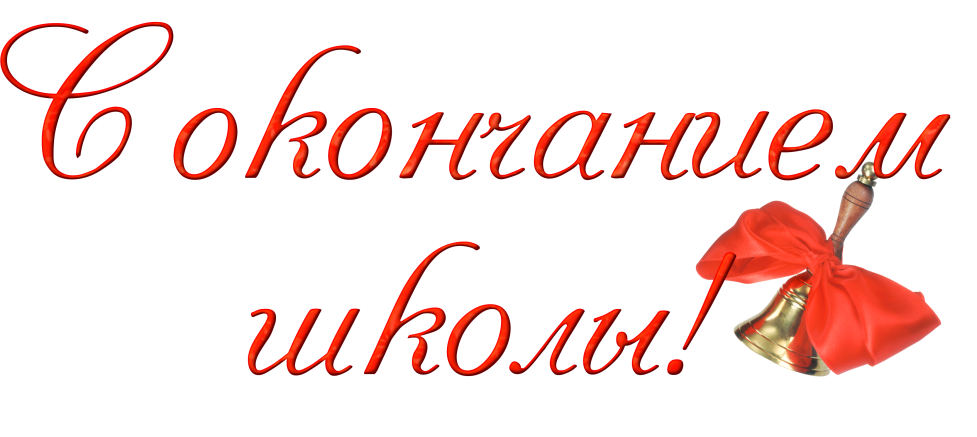 Вот и прозвенел Последний звонок. Последний звонок в родной школе, последний звонок детства... Суета, переживания, торжественная музыка, встревоженные выпускники и цветы, цветы…Сегодня прозвенел звонок для 167  выпускников 11 классов.Этот праздник постарались сделать красивым и запоминающимся. Готовились все : директор, родители, учителя, ученики и, конечно же, виновники торжества. С самого раннего утра школа наполнилась особой радостью предвкушения праздника. И вот звучат фанфары! Торжественный строй выпускников срывает дружные аплодисменты зрителей, среди которых веселые первоклассники, радостные гости, заботливые родители и, конечно, учителя, но отчего-то с грустинкой в глазах…В этот праздничный день выпускники принимали поздравления от своих, ставших такими родными, учителей, друзей, родителей. С окончанием учебного года педагогический коллектив и обучающихся поздравила  почетный гость, член попечительского совета  — Булекбаева Роза Чантовна. Слова поздравления и напутствия   в адрес выпускников от имени коллектива школы выразила директор школы – Тогатаева Салтанат Абдрахмановна.А что же выпускники? В этот день особенно красивые и печальные, на прощание они сказали трепетные слова своим учителям и будущим выпускникам-2019 года, танцевали прощальный вальс, дарили  цветы. Дети говорили спасибо за работу и заботу всем, кто эти года стал им родным, прощались с любимой школой, которая столько лет была их вторым домом.Традиция отпускать белых  голубей в небо изначально зародилась в 2014 году(дата первого выпуска) . Запуск голубя на свободу символизирует  вступление во взрослую самостоятельную жизнь. Перед тем как отпустить птиц на волю, выпускники загадывают заветное желание, которое обязательно сбудется. А устремляющиеся в небо голуби принесут счастья и удачи.Праздник Последнего звонка получился очень добрым и трогательным. Об этом свидетельствовали не только улыбки выпускников, родителей, учителей, но и их глаза, наполнившиеся слезами радости и счастья…В добрый путь выпускники-2018!!!